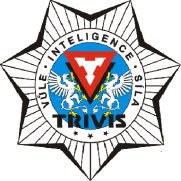 TRIVIS – Střední škola veřejnoprávní Třebechovice pod Orebem, s.r.o. Heldovo náměstí 231 , 503 46 Třebechovice pod OrebemOR vedený Krajským soudem v Hradci Králové oddíl c vložka 21588                       Tel.: 495 593 074       E-mail: trebechovice@trivis.cz         IČO 274 82 073MATURITNÍ ZKOUŠKA – šk. rok 2020/ 2021Praktická zkouška z odborných předmětůObory vzdělání: 	Bezpečnostní činnost 		68 – 42 – M/ 01 			Bezpečnostní služby		68 – 42 – L/ 51 Specifika praktické zkoušky Praktickou zkoušku z odborných předmětů koná žák formou písemného zpracování určených dílčích úkolů z problematiky odborných předmětů – právo, integrovaný záchranný systém, bezpečnostní činnost, kriminalistika, penologie. Konkrétní zadání žák losuje nejméně ze dvou různých vyhotovení, přičemž zadání obsahuje konkrétní případ a úkoly, které žák řeší a zpracovává.Časový prostor pro vypracování písemné praktické zkoušky činí nejvýše 300 minut. Hodnocení žáka za úroveň splněných dílčích zadání po linii jednotlivých odborných předmětů provádí příslušný vyučující daného odborného předmětu. Celkovou známku schvaluje předseda zkušební maturitní komise při ústní maturitní zkoušce z předmětu právo na základě zohlednění dílčích hodnocení jednotlivých odborných předmětů. Aby žák vykonal zkoušku, musí úspěšně absolvovat všechny její části. Hodnocení praktické zkoušky z odborných předmětů oznámí předseda zkušební maturitní komise žákovi bez zbytečného odkladu po vyhodnocení zkoušky. Kritéria klasifikace PRÁVOPři vypracování písemné části z předmětu „Právo“ je stanoven celkový počet 100 % bodů. S následujícím bodovým rozdělením zohledňující obtížnost jednotlivých částí úkolů.1. právní klasifikace případu a SPTČ č.1 - 30%  /trestní právo hmotné/2. právní klasifikace případu a SPTČ č.2 - 20%  /trestní právo hmotné/3. řešení příkladu dědictví na základě právní síly dědických titulů 30 % /občanské právo    hmotné /4. řešení příkladu a vyplnění tiskopisu cestovního příkazu 20 % /pracovní právo/Písemný projev – kritéria klasifikace:stupeň 1 – výborný Žák osvojené poznatky a dovednosti aplikuje při řešení teoretických i praktických úkolů správně nebo s menšími chybami. Písemný projev je zpravidla přesný a výstižný. Žák je schopen pracovat samostatně a aktivně. Odpovědi na umí logicky zdůvodnit, získané vědomosti dokáže aplikovat v praxi.stupeň 2 – chvalitebný Žák osvojené poznatky a dovednosti aplikuje při řešení teoretických a praktických úkolů s menšími chybami. V písemném projevu se projevují drobné nedostatky ve správnosti a přesnosti. Danou problematiku chápe v širších souvislostech.stupeň 3 – dobrý Žák má závažné mezery v přesnosti a úplnosti požadovaných výstupů. Není schopen plně aplikovat své vědomosti. Jeho samostatný písemný projev je málo rozvinutý a postrádá logickou souslednost. stupeň 4 – dostatečný Žák má v přesnosti a úplnosti požadovaných výstupů četné a závažné mezery. Své vědomosti dokáže uplatnit velmi omezeně. Jeho písemný projev je nerozvinutý, bez logické souslednosti. Unikají mu souvislosti vdané problematice. stupeň 5 – nedostatečný Žák požadované výstupy nesplnil. Jeho písemný projev je nevyhovující, odpovědi nesprávné. Žák není schopen dovodit souvislosti a neorientuje v předmětu. Zpracoval: Ing. Mgr. Ivan FrancINTEGROVANÝ ZÁCHRANNÝ SYSTÉMPro zpracování zadaného praktického příkladu z hlediska problematiky předmětu „Integrovaný záchranný systém“ jsou stanovena následující kritéria, která zohledňují obtížnost jednotlivých částí úkolů.1) 70% - správné vyhodnocení a odborná terminologie případu2) 20% - logika při analýze příkladu v aplikaci na znalost právních předpisů3) 10% - názorné vypracování příkladu  Písemný projev – kritéria klasifikace:stupeň 1 – výborný Žák správně analyzuje zadaný praktický příklad a správně se v něm orientuje. Získané poznatky a dovednosti z problematiky předmětu plně aplikuje při řešení praktického úkolu (případu) správně nebo s menšími chybami. Zcela se orientuje v dané problematice a zpracování úkolu má správnou logickou posloupnost a náležitosti. Aplikace příslušných postupů a zákonných oprávnění, včetně uvádění příslušných citací právních norem, ve výstupu (úředním záznamu), je úplná a správná nebo jen s drobnými nepřesnostmi. stupeň 2 – chvalitebný Žák analyzuje s menšími chybami zadaný praktický příklad, ale orientuje se v něm tak, že získané poznatky a dovednosti z problematiky IZS aplikuje při řešení praktického úkolu (případu) s menšími chybami. Aplikace příslušných postupů a zákonných oprávnění, včetně uvádění příslušných citací právních norem ve výstupu (úředním záznamu), je správná, i když s drobnými nepřesnostmi.stupeň 3 – dobrý Žák analyzuje zadaný praktický příklad ne zcela správně a orientuje se v něm s obtížemi. Získané poznatky a dovednosti z problematiky IZS problematicky aplikuje při řešení praktického úkolu (případu) s chybami. Zcela se neorientuje v dané problematice a zpracování úkolu postrádá správnou logickou posloupnost a požadované náležitosti. Aplikace příslušných postupů a zákonných oprávnění, včetně uvádění příslušných citací právních norem, ve výstupu (úředním záznamu) je neúplná a se značnými nepřesnostmi. stupeň 4 – dostatečný Žák analyzuje zadaný praktický příklad s velkými problémy, orientuje se v něm se značnými obtížemi a unikají mu souvislosti. Získané poznatky a dovednosti z problematiky IZS problematicky má velmi povrchní a aplikuje je neúplně a omezeně při řešení praktického úkolu (případu). Problematicky se orientuje v dané problematice a zpracování úkolu postrádá logiku a posloupnost. Výstup postrádá požadované náležitosti. Aplikace příslušných postupů a zákonných oprávnění, včetně uvádění příslušných citací právních norem, ve výstupu (úředním záznamu) má značné chyby. stupeň 5 – nedostatečný Žák analyzuje zadaný praktický příklad zcela nesprávně, neorientuje se v něm a nechápe souvislosti. Postrádá znalost zásadních poznatků z problematiky IZS a chybí mu základní dovednosti z této problematiky. Neví, jak zpracovat řešení praktického úkolu (případu). Případný výstup je nelogický a nesmyslný, případně obsahuje informace nesouvisející se zadáním praktického případu.Zpracoval: Ing. Bc. Milan MádrBEZPEČNOSTNÍ ČINNOSTPro zpracování zadaného praktického příkladu z hlediska problematiky předmětu „Bezpečnostní činnost“ jsou stanovena následující kritéria, která zohledňují obtížnost jednotlivých částí úkolů.1) 80% - správná znalost v zákonech:- č. 273/2008 Sb., o Policii České republiky; (včetně: Cizinecké policie, Národní protidrogové centrále, Ochranné službě, Útvaru pro odhalování korupce a finanční kriminality, o činnosti Obvodních oddělení);- č.553/1991 Sb., o Obecní policii;- č.555/1992 Sb., o Vězeňské službě;- č.17/2012   Sb., o Celní správě. Schopnost jejich správné interpretace v odborné terminologii. 2) 10% - logika při analýze příkladu a v aplikaci příslušných ustanovení 3) 10% - správné vypracování předtisků: (oznámení o dopravním přestupku) Písemný projev – kritéria klasifikace:stupeň 1 – výborný Žák správně analyzuje zadaný praktický příklad a správně se v něm orientuje. Získané poznatky a dovednosti z problematiky předmětu plně aplikuje při řešení praktického úkolu (případu) správně nebo s menšími chybami. Zcela se orientuje v dané problematice a zpracování úkolu má správnou logickou posloupnost a náležitosti. Aplikace příslušných postupů a zákonných oprávnění, včetně uvádění příslušných citací právních norem, ve výstupu (úředním záznamu), je úplná a správná nebo jen s drobnými nepřesnostmi. stupeň 2 – chvalitebný Žák analyzuje s menšími chybami zadaný praktický příklad, ale orientuje se v něm tak, že získané poznatky a dovednosti z problematiky bezpečnostních činností aplikuje při řešení praktického úkolu (případu) s menšími chybami. Aplikace příslušných postupů a zákonných oprávnění, včetně uvádění příslušných citací právních norem ve výstupu (úředním záznamu), je správná, i když s drobnými nepřesnostmi.stupeň 3 – dobrý Žák analyzuje zadaný praktický příklad ne zcela správně a orientuje se v něm s obtížemi. Získané poznatky a dovednosti z problematiky bezpečnostních činností problematicky aplikuje při řešení praktického úkolu (případu) s chybami. Zcela se neorientuje v dané problematice a zpracování úkolu postrádá správnou logickou posloupnost a požadované náležitosti. Aplikace příslušných postupů a zákonných oprávnění, včetně uvádění příslušných citací právních norem, ve výstupu (úředním záznamu) je neúplná a se značnými nepřesnostmi. stupeň 4 – dostatečný Žák analyzuje zadaný praktický příklad s velkými problémy, orientuje se v něm se značnými obtížemi a unikají mu souvislosti. Získané poznatky a dovednosti z problematiky bezpečnostních činností problematicky má velmi povrchní a aplikuje je neúplně a omezeně při řešení praktického úkolu (případu). Problematicky se orientuje v dané problematice a zpracování úkolu postrádá logiku a posloupnost. Výstup postrádá požadované náležitosti. Aplikace příslušných postupů a zákonných oprávnění, včetně uvádění příslušných citací právních norem, ve výstupu (úředním záznamu) má značné chyby. stupeň 5 – nedostatečný Žák analyzuje zadaný praktický příklad zcela nesprávně, neorientuje se v něm a nechápe souvislosti. Postrádá znalost zásadních poznatků z problematiky bezpečnostních činností a chybí mu základní dovednosti z této problematiky. Neví, jak zpracovat řešení praktického úkolu (případu). Případný výstup je nelogický a nesmyslný, případně obsahuje informace nesouvisející se zadáním praktického případu.Zpracoval: Ing. Bc. Milan MádrKRIMINALISTIKAHodnocení profilové zkoušky z předmětu „Kriminalistika“ (klasifikační stupnice).Písemná práce se skládá z uzavřených a otevřených otázek. Uzavřené otázky jsou jednobodové, otevřené podle obtížnosti – jedno až desetibodové. Získanému počtu bodů odpovídá klasifikace podle zpracované škály. 1- výborný2- chvalitebný3- dobrý4- dostatečný5- nedostatečnýZískaný počet bodů se opírá o níže stanovená kritéria.Písemný projev – kritéria klasifikace: stupeň 1 – výborný Žák ovládá požadované poznatky, fakta, definice a zákonitosti uceleně, přesně a úplně. Žák dokáže výstižně formulovat problematiku kriminalistiky s využitím odborné terminologie a prokazuje schopnost samostatného úsudku. Žák má přesný a výstižný písemný projev, umí zdokumentovat fakta. Žák se orientuje v právní problematice a metodice týkající se vyšetřování trestných činů.stupeň 2 – chvalitebný Žák ovládá požadované poznatky, fakta, definice a zákonitosti uceleně s drobnými nedostatky. Žák dokáže formulovat problematiku kriminalistiky s využitím odborné terminologie, s drobnými nedostatky. Převážně prokazuje schopnost samostatného úsudku. Písemný projev je bez výrazných chyb, dokáže zachytit podstatu a fakta. Žák se bez větších problémů orientuje v právní problematice a metodice týkající se vyšetřování trestných činů.stupeň 3 – dobrý Žák ovládá požadované poznatky, fakta, definice a zákonitosti uceleně s občasnými nedostatky. Žák dokáže formulovat problematiku kriminalistiky s využitím odborné terminologie částečně. Schopnost samostatného úsudku žák prokazuje s obtížemi a nedostatky. V písemném projevu má nedostatky, obtížně dokáže zachytit podstatu a fakta. Žák se s obtížemi orientuje v právní problematice a metodice týkající se vyšetřování trestných činů.stupeň 4 – dostatečný Žák má výrazné nedostatky v aplikaci požadovaných poznatků, faktů, definic, v přesnosti a úplnosti. Žák s velkými obtížemi formuluje problematiku kriminalistiky s nepřesným využitím odborné terminologie. Schopnost samostatného úsudku žák téměř neprokazuje. V písemném projevu má výrazné nedostatky, nedokáže téměř zachytit podstatu a fakta. Žák se obtížně orientuje v právní problematice a metodice týkající se vyšetřování trestných činů.stupeň 5 – nedostatečný Žák má zásadní vážné nedostatky v aplikaci požadovaných poznatků, faktů, definic, není schopen je uceleně a přesně použít. Žák nedokáže formulovat problematiku kriminalistiky s využitím odborné terminologie. Schopnost samostatného úsudku žák neprokazuje. V písemném projevu má výrazné nedostatky v přesnosti a výstižnosti, nedokáže zachytit podstatu a fakta. Žák se téměř neorientuje v právní problematice a metodice týkající se vyšetřování trestných činů.Zpracoval: Mgr. Bc. Petr MartínekTřebechovice po Orebem, 29.10.2020 			   Mgr. Stanislava Šůlová, v.r.									ředitelka školy